.Démarrez sur les parolesRIGHT SIDE SHUFFLE, ROCK, RECOVER, LEFT SIDE SHUFFLE, ROCK, RECOVER,RIGHT HEEL FORWARD, LEFT HEEL FORWARD, RIGHT POINT ON RIGHT, LEFT POINT ON LEFT X 2RIGHT KICK FORWARD,  RIGHT KICK ON RIGHT, COASTER STEP, LEFT KICK FORWARD, LEFT KICK ON LEFT, COASTER STEPLEFT 1⁄4 PIVOT , SHUFFLE IN PLACE, RIGHT 1/2 PIVOT,  SHUFFLE IN PLACETAG à la fin du 8ème mur, faire Pause sur 4 temps à 12.00PD : pied droitPG : pied gauchePDC : poids du corpshttp://www.cowboy-hat-dancers.comCountry Bro TK (fr)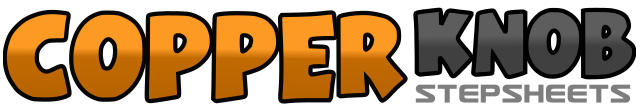 .......Compte:32Mur:4Niveau:Débutant.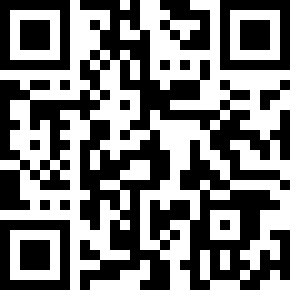 Chorégraphe:Lily Le Vallois (FR) - Janvier 2020Lily Le Vallois (FR) - Janvier 2020Lily Le Vallois (FR) - Janvier 2020Lily Le Vallois (FR) - Janvier 2020Lily Le Vallois (FR) - Janvier 2020.Musique:That's Country Bro - Toby KeithThat's Country Bro - Toby KeithThat's Country Bro - Toby KeithThat's Country Bro - Toby KeithThat's Country Bro - Toby Keith........1 & 2PD à D, PG à côté PD, PD à D3-4PG derrière avec une partie du PDC, puis retour du PDC sur PD5&6PG à G, PD à côté PG, PG à G7-8PD derrière avec le PDC, puis retour du PDC sur PG1&2&Talon D Devant, Rassemble,Talon G Devant Rassemble3&4&Pointe PD à D, rassemble, Pointe PG à G, rassemble5&6&Talon D Devant, Rassemble,Talon G Devant Rassemble7&8&Pointe PD à D, rassemble, Pointe PG à G, rassemble1-2Kick D devant, Kick D sur le côté D3&4Ball PD recule, ball PG recule à côté PD, PD avance Option :  Triple step sur place DGD5-6Kick G devant, Kick G sur le côté G7&8Ball PG recule, ball PD recule à côté PG, PG avance  Option :  Triple step sur place GDG1-2PD devant 1/4 de tour à G 9.003&4Triple step sur place DGD5-6PG devant, 1/2  tour à D  3.007&8Triple step sur place GDG